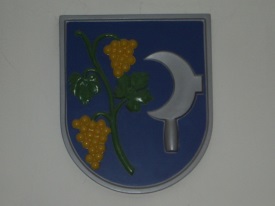 Dodatok č. 1/2018k VZN  č. 3/2018o určení výšky príspevku na činnosť materskej školy a príspevku na čiastočnú úhradu nákladov  vo výdajnej školskej jedálni v zriaďovateľskej pôsobnosti obce ŠelpiceČl. 3Výška príspevku na čiastočnú úhradu nákladov vo výdajnej školskej jedálni:Ruší sa:Pôvodné znenie:a/ Materská škola – stravníci  od 2-6 rokov:desiata 0,42 €, obed 1,01 €, olovrant 0,36 € + réžia 0,20 € spolu   1,99 €, b/ Dospelí stravníci (vrátane zamestnancov) obed 1,12 € + 1,48 € réžia spolu 2,60 € za       podmienky schválenia ich počtu a spôsobu vydávania stravy s tým, že zriaďovateľ       dofinancuje ostatné prevádzkové náklady výdajnej školskej jedálne  bez zámeru         tvorby zisku.   Nahrádza sa:Nové znenie:a/ Materská škola – stravníci  od 2-6 rokov:desiata 0,32 €, obed 0,76 €, olovrant 0,26 €           spolu 1,34 € b/ Dospelí stravníci (vrátane zamestnancov) obed 1,33 € spolu 1,33 € za podmienky     schválenia ich počtu a spôsobu vydávania stravy s tým, že zriaďovateľ dofinancuje     ostatné prevádzkové náklady výdajnej školskej jedálne  bez zámeru  tvorby zisku.   Návrh Dodatku č.1/2018 vyvesený na úradnej tabuli obce: 28.9.2018                                                                        zverejnený na web stránke obce: 28.9.2018                               Dodatok č. 1/2018 schválený Obecným zastupiteľstvom obce Šelpice: dňa  Uznesením č. 29/2018 dňa 7.11.2018.Dodatok č.1/2018 vyvesený na úradnej tabuli obce Šelpice: 7.11.2018Ostatné náležitosti VZN č.3/2018 ostávajú nezmenené..                                                                                                                      Ružena Opálková                               							             starostka obce                 